קייצת 2018לפרטים והרשמה שרון  052-3594779 / שנהב- במזכירות 29.730.731.71.82.85.86.87.88.8פעילות יאן ואביה ילדי ד'-ו' פעילות ילדי ד'-ו' יציאה לבריכת שורש ילדי א'-ו'בי"ס לשוטרים ילדי    א'-ו'יום פעילות עם יאן ילדי א'-ו'פעילות עזרה ראשונה ילדי א'-ו'מוזיאון מגדל דוד ילדי א'-ו'בריכת מעלה חמישהמסיבת סיום ספורט אתגרייום כישרונות 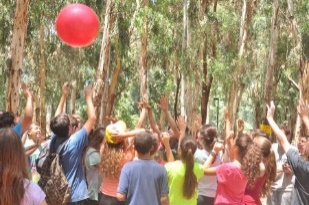 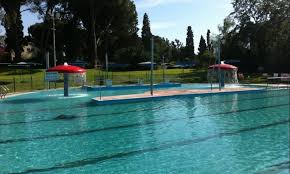 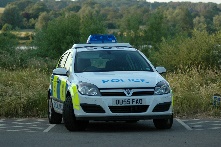 קצב ומוסיקה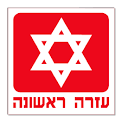 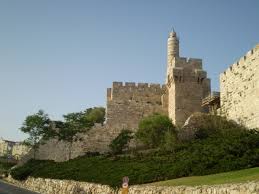 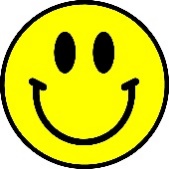 